Město Velké Meziříčí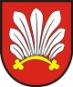      odbor školství a kulturyGrantový systém podpory kultury města Velké MeziříčíŽádostÚdaje o žadateliÚdaje o projektuPodrobný popis projektuRozpočet projektu a zdroje k pokrytí nákladůUpozornění: Podrobný rozpočet projektu je povinnou přílohou číslo 1 této žádosti (na tomto místě uveďte pouze v tabulce požadované informace)Přílohy žádostiPříloha 1: Čestné prohlášeníPříloha 2: Rozpočet projektuPříloha 3: Statut, resp. stanovy žadatele či jiný zakladatelský dokument, popřípadě výpis z obchodního rejstříku nebo jiné evidence dle zvláštních právních předpisů a doklad prokazující oprávnění jednat jménem žadatele (kromě fyzické osoby nepodnikající)Příloha 4: Doklad o přidělení IČ (kromě fyzické osoby nepodnikající)Datum a podpis žadateleNázev/jméno žadatele Organizační forma žadateleSídlo/bydliště žadateleJméno, příjmení a funkce statutárního zástupceTelefon, e-mail statutárního zástupceJméno, příjmení a funkce kontaktní osobyTelefon, e-mail kontaktní osobyJméno, příjmení a funkce kontaktní osobyIČ/ DIČ/ datum narozeníČíslo účtuNázev projektuNázev oblasti podporyMísto realizace projektu Termín realizace projektuStručné shrnutí projektu. Popis cílů, aktivit a cílových skupin příjemců výstupů projektu (účastníků či návštěvníků, čtenářů apod.). Maximálně 15 řádkůPodrobný popis projektu a jeho jednotlivých aktivit. a) Tématický obsah (jaké je téma či obsahová náplň projektu nebo jeho dílčích aktivit a zda se nějak vztahuje k historii, kulturnímu dědictví, tradicím či významným současným kulturním událostem ve Velkém Meziříčí).b) Zapojení místních autorů, tvůrců, interpretů, lektorů apod.c) Novost (nové nebo inovované téma, nový, atraktivní typ akce, forma prezentace atd.).d) Záměr žadatele a reálné perspektivy pokračování či opakování projektu (akcí) v dalších letech.Maximálně 25 řádkůProč by mělo město Velké Meziříčí projekt podpořit?a) Význam pro město Velké Meziříčí (co projekt městu přináší, jak a čím naplňuje cíle, priority a oblasti Grantového systému podpory kultury města Velké Meziříčí v roce 2015 a cíle a opatření Koncepce podpory kultury města Velké Meziříčí 2014-2020).b) Přínos pro obyvatele města (např. uspokojení poptávky, rozšíření nebo zkvalitnění nabídky apod.).c) Přitažlivosti pro skutečné nebo potenciální návštěvníky města.d) Zprostředkované přínosy pro město (např. multiplikačních přínosů pro ekonomiku, posilování sounáležitosti obyvatel, podpora image města).e) Dopad projektu (místní, regionální, národní, mezinárodní).Maximálně 30 řádkůKvantifikace účastníků.a) Počet osob podílejících se na projektu a z toho osob ve věku do 18 let.b) Počet příjemců výstupů projektu (účastníků či návštěvníků akcí, čtenářů publikací – zde uveďte náklad apod.).Maximálně 15 řádkůPopis realizace projektu. a) Obsah a cíle jednotlivých aktivit přípravy a realizace.b) Termíny jednotlivých aktivit přípravy a realizace.c) Místo vlastní realizace.d) Organizace projektu a jeho dílčích aktivit.e) Personální zajištění přípravy a realizace aktivit (včetně tvůrců, účinkujících, lektorů apod.).f) Propagace.Maximálně 35 řádkůZkušenosti žadatele s realizací obdobných projektů za poslední 3 roky (i mimo Velké Meziříčí).a) Název a předmět projektu (obsahového zaměření a forma či typ akce).b) Doba a místa realizace.c) Cílové skupiny a počet příjemců výstupů projektu (členů spolků podílejících se na projektu, účastníků či návštěvníků akcí, u publikací prodaných výtisků či výpůjček apod.).d) Šlo o opakující se akce a v jakých intervalech opakovaných?Maximálně 30 řádkůČástka v Kč% z celkových nákladů projektuPodpora požadovaná od městaPodíl žadatele na financování (v následujících řádcích uveďte příspěvky jiných subjektů, vlastní zdroje mimo předpokládaných tržeb z akce, o jejíž podporu žádáte, s tím zda je podpora od jiných subjektů již schválena)Podíl žadatele na financování (předpokládaný výnos ze vstupného, kurzovného nebo dalších služeb poskytovaných v souvislosti s projektem a z prodeje publikace či nosiče, o podporu jehož vydání žádáte)Podíl žadatele na financování projektu celkemCelkový rozpočet projektu100%Žádáte nebo budete žádat v roce 2020 o jinou dotaci či příspěvek město Velké Meziříčí (mimo Grantový systém města)?Pokud máte v úmyslu o dotaci či příspěvek žádat, uveďte na jaké projekt, o jakou dotaci či příspěvek chcete žádat a v jaké výši.